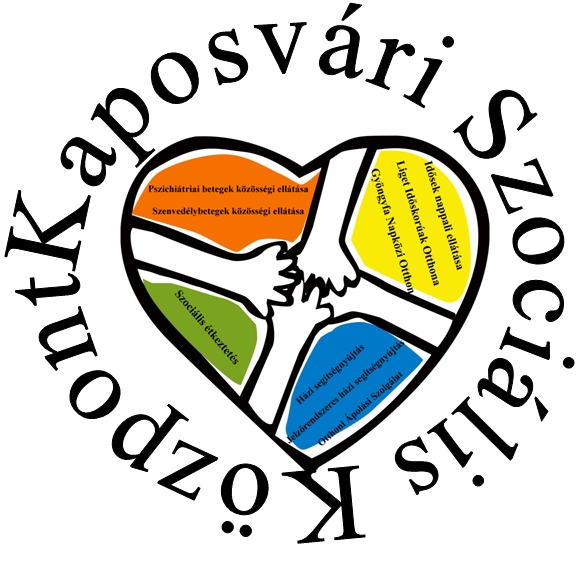 H Á Z I R E N DJelzőrendszeres házi segítségnyújtásKaposvári Szociális KözpontSzociális Gondozási KözpontKaposvár, Béke u. 47.Jóváhagyta a Kaposvár-Sántos Szociális Intézményfenntartó Társulás Társulási Tanácsa a  4/2018. (I. 26) számú határozatával. Hatályos: 2018. február 1-től.Készítette: Turnár Jánosné sk.		igazgató2018Jelen Házirend személyi hatálya kiterjed az Kaposvári Szociális Központ Szociális Gondozási Központ házi segítségnyújtás szolgáltatás szakfeladaton foglalkoztatott munkatársára, szakmai egység vezetőjére és igazgatójára.2. Ellátási forma céljaA jelzőrendszeres házi segítségnyújtás célja a saját otthonukban élő, egészségi állapotuk és szociális helyzetük miatt rászoruló, a jelzőkészüléket használni tudó időskorú valamint fogyatékos és pszichiátriai beteg személyek esetében a krízishelyzetek elhárítása. A szolgáltatás igénybevételével lehetőség nyílik a biztonságos életvitel megtartására, illetve megnyugtató segítséget nyújt a betegségük miatt bizonytalanságban élők számára. 3. Ellátottak köreAz Kaposvári Szociális Központ működési területén (Kaposvár Megyei Jogú Város és Sántos Község közigazgatási területe) élő, idős szociálisan rászorult személyek. A jelzőrendszeres házi segítségnyújtás szempontjából szociálisan rászorult: 	- az egyedül élő 65 év feletti személy,     - az egyedül élő súlyosan fogyatékos vagy pszichiátriai beteg személy, vagy	- a kétszemélyes háztartásban élő 65 év feletti, illetve súlyosan fogyatékos vagy pszichiátriai beteg személy, ha egészségi állapota indokolja a szolgáltatás folyamatos biztosítását.4. Igénybevételi eljárásA jelzőrendszeres házi segítségnyújtás igénybe vétele önkéntes, az ellátást igénylő, kérelmére, indítványára történik. A szolgáltatás igénybevételére irányuló kérelemhez mellékelni kell a szociális rászorultságot igazoló iratokat, illetve azok másolatát, továbbá csatolni kell formanyomtatványon orvosi igazolást és jövedelemnyilatkozatot. A szociális rászorultság igazolására a következő iratokat, nyilatkozatokat lehet elfogadni:az egészségi állapoton, illetve a betegségen alapuló szociális rászorultság esetében a külön jogszabály szerinti, két évnél nem régebbiigazolást, amely szerint jelzőrendszeres házi segítségnyújtás biztosítása egészségi állapot alapján indokolt, és a felülvizsgálat határideje - amennyiben megjelöl ilyet - nem járt le, illetvepszichiáter vagy neurológus szakorvosi szakvéleményt;az egyedül élés igazolására a szolgáltatás igénybevételére irányuló kérelemben feltüntetett adatokat;az életkor igazolására a személyazonosításra alkalmas okmány másolatát;a súlyos fogyatékosság igazolására jogszabályban meghatározott okiratot.A szakmai vezető, illetve az általa megbízott személy a szociális rászorultság fennállását vagy annak hiányát rögzíti az Szt. 20. §-a szerinti nyilvántartásban.A szociálisan nem rászorult igénylőt írásban tájékoztatja arról a szolgáltató, hogy a szolgáltatást részére biztosítja-e, illetve a megállapított térítési díj összegéről.A szakmai vezető az igénybejelentésekről sorszámmal és dátummal ellátott nyilvántartást vezet. A meghatározott létszámot meghaladó igény esetén az igénybejelentőt 8 napon belül írásban kell értesíteni. Az igénybejelentő ellátásáról szabad kapacitás esetén a jelzés sorrendjében gondoskodik a szolgáltató.Az ellátás igénybevételéről a szolgáltató és az ellátást igénybe vevő, illetve törvényes képviselője megállapodást köt az Szt. 94/C. § szerint.5. Az ellátás biztosításaA jelzőrendszeres házi segítségnyújtás folyamatos készenléti rendszerben működik. A diszpécserközpont segélyhívás esetén – a segítséget kérő nevének, címének és az egyéb rendelkezésre álló információknak a közlésével – értesíti a készenlétben levő gondozót. A gondozónak 30 percen belül az ellátott lakásán kell megjelennie és a krízishelyzetet elhárítania.A segítségnyújtás - a segélyhívástól a krízishelyzet megoldásáig tartó - folyamatának leírásaA központi számítógépen a segélyhívás beérkezését a Liget Otthon szakdolgozói figyelik. Segélyhívás érkezése esetén „Liget” Időskorú Otthonának munkatársa mobil telefonon értesíti, a jelzőrendszer készenlétet ellátó gondozóját, aki magához veszi az ügyeletes táskát, taxit hív és a helyszínre siet. A segítséget kérő lakásán nyugtázza a segélyhívást, és haladéktalanul hozzá lát a probléma/krízis helyzet megoldásához. A helyszínen jegyzőkönyvet ír, és a probléma megnyugtató megoldása után távozik.6. Az ellátásért fizetendő térítési díjA jelzőrendszeres házi segítségnyújtás térítésköteles szolgáltatás, a térítési díj alapja az ellátást igénybe vevő rendszeres havi jövedelme. Az intézményi és személyi térítési díj napra állapítandó meg. A fizetendő személyi térítési díj nem haladhatja meg az ellátott rendszeres jövedelmének 2%-át. Az térítési díj mértékét  a személyes gondoskodást nyújtó gyermekvédelmi és szociális ellátásokról szóló 13/2000. (III.17.) számú Önkormányzati rendelet  szabályozza.A térítési díjat utólag – a tárgyhót követő hónapban – kell kifizetni a napi díj és azon napok szorzata alapján, melyeken az igénylő otthonában működő jelzőkészülék található. A díjfizetésről számlát ad az intézmény.A fizetendő személyi térítési díj összegéről és azok változásairól az intézmény vezetője a helyi rendelet alapján az ellátást igénylőt a megállapodás megkötésekor írásban tájékoztatja.	Ha az Igénybe vevő tartási vagy öröklési szerződést kötött, a térítési díj fizetésére a tartási és gondozási szerződésben vállaló kötelezett, ebben az esetben a személyi térítési díj az intézményi térítési díjjal azonos összegű.	A térítési díjat a tárgyhónapot követő hónap 10-dik napjáig kell befizetni, feladóvevényen az ellátást nyújtó intézmény elszámolási számlájára. 	 Amennyiben az Igénybe vevő a személyi térítési díjat átmeneti anyagi nehézségei miatt nem képes megfizetni, úgy részletfizetési lehetősége van, az erről szóló írásos kérelmet, a szolgáltatást nyújtó intézmény vezetőjéhez nyújthatja be.	 Térítési díj meg nem fizetése esetén az igazgató, 15 napos határidő megjelölésével írásban felhívja a kötelezettet az elmaradt térítési díj megfizetésére. Ha a határidő eredménytelenül telt el a térítési díj hátralékról tájékoztatja a fenntartót.	 Az ellátást igénylő az intézményi térítési díjjal azonos személyi térítési díj, vagy a mindenkor intézményi térítési díj és a számára megállapítható személyi térítési díj különbözete egy részének megfizetését szerződésben 1 év időtartamra vállalhatja, mely időtartam meghosszabbítható. szolgáltatás megszűnése, megszüntetése	A szolgáltatás külön intézkedés nélkül megszűnik az alábbi esetekben:A Szolgáltató jogutód nélküli megszűnésével, Jelen megállapodásban meghatározott időtartam lejártával,Szolgáltatást igénybevevő halálával,A megállapodás felmondásával. A felmondásnak akkor van helye, haa) az ellátott másik intézményben történő elhelyezése indokolt vagy további intézményi elhelyezése nem indokolt,b) az ellátott a házirendet súlyosan megsérti,c) az ellátott, a törvényes képviselője vagy a térítési díjat megfizető személy térítésidíj-fizetési kötelezettségének – az Szt. 102. § szerint - nem tesz eleget.	A megállapodás felmondási ideje tizenöt nap. Amennyiben a felmondás jogszerűségét az ellátott, a törvényes képviselője, a térítési díjat megfizető személy vitatja, az arról szóló értesítés kézhezvételétől számított nyolc napon belül a fenntartóhoz fordulhat. (Kaposvár-Sántos Szociális Intézményfenntartó Társulás 7400 Kaposvár, Kossuth tér 1.)8. PanaszkezelésAz Igénybe vevő a szolgáltatással kapcsolatos panaszával az intézmény igazgatójához fordulhat. Panaszát a Szociális Gondozási Központhoz (7400 Kaposvár, Béke u. 47. Tel.sz.: 82/412-594) nyújthatja be.Az igazgató 15 napon belül köteles a panasztevőt írásban értesíteni a panasz kivizsgálásának eredményéről. Amennyiben az igazgató határidőben nem intézkedik vagy a panasztevő nem ért egyet az intézkedéssel, az intézkedés kézhezvételértől számított 8 napon belül a fenntartóhoz fordulhat. (Kaposvár - Sántos Szociális Intézményfenntartó Társulás) 7400 Kaposvár Kossuth tér 1. Tel.sz.: 82/501-501)A jogosult igénybe veheti az ellátottjogi képviselő segítségét is. Ellátottjogi képviselő: Benczéné Bogárdi Andrea. Elérhetőségei: +36204899576, bogardi.andrea@obdk.hu9. Házirend közzétételeA házirend egy példánya jól látható helyen kifüggesztésre kerül: Szociális Gondozási KözpontKaposvár, Béke u. 47.Kaposvár, 2018. ______________ igazgató